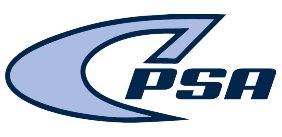 “We Make Life Better”912-729 -5600   1050 Wildcat Drive, Kingsland, Ga. 31548  www.camdencountypsa.info6/6/2021 5:00 pmCamden CrewAmerisField 26/6/2021 6:00 pmWildcardsFC DallasField 16/6/2021 6:00 pmAvengersFairwayField 26/13/2021 5:00 pmAmeris FC DallasField 26/13/2021 6:00 pmAvengersCamden CrewField 16/13/2021 6:00 pmFairway WildcardsField 26/27/2021 5:00 pmWildcardsAmerisField 26/27/2021 6:00 pmFC DallasAvengersField 16/27/2021 6:00 pmCamden CrewFairwayField 27/11/20215:00pmCamden CrewWildcardsField 27/11/20216:00pmAvengersAmerisField 17/11/20216:00pmFairway FC DallasField 2Games on 7/18/21Rainout7/18/2021 5:00 pmFC DallasCamden CrewField 27/18/2021 6:00 pmWildcardsAvengersField 17/18/2021 6:00 pmAmeris FairwayField 27/25/2021 5:00 pmFairway AvengersField 27/25/2021 6:00 pmAmeris Camden CrewField 17/25/2021 6:00 pmFC DallasWildcardsField 2Games on8/1/21Rainout8/1/2021 5:00 pmFC DallasAmerisField 28/1/2021 6:00 pmWildcardsFairwayField 18/1/2021 6:00 pmCamden CrewAvengersField 28/8/2021 5:00 pmAvengersFC DallasField 28/8/2021 6:00 pmAmeris WildcardsField 28/8/2021 6:00 pmFairway Camden CrewField 18/15/2021 5:00 pmAmeris AvengersField 28/15/2021 6:00 pmFC DallasFairwayField 28/15/2021 6:00 pmWildcardsCamden CrewField 18/22/20215:00 PMFairway AmerisField 18/22/20215:00 PMCamden CrewFC DallasField 28/22/20216:00 PMAvengersFairwayField 28/29/2021 5:00 pmCamden CrewAmerisField 28/29/2021 6:00 pmWildcardsFC DallasField 28/29/2021 6:00 pmFairway AvengersField 1